Erasmus Study MobilityConfirmation of attendanceInstructions pour l’étudiant :Cette attestation de présence doit être complétée avec les dates exactes de votre mobilité d’étudesMerci de garder l’original du document jusqu’à la fin de votre mobilité afin de pouvoir faire compléter la section 3 avant votre retourMerci de saisir votre nom et celui de votre université d’accueil dans la Section 1A votre arrivée, faites compléter, signer et tamponner la section 2 par votre université d’accueil puis déposez le document scanné sur votre espace Moveon dès que possibleAvant votre retour, faites compléter, signer et tamponner la section 3 par votre université d’accueil puis déposez le document scanné sur votre espace Moveon dès que possibleC’est à vous de vérifier que le document est correctement complété, avec les bonnes dates et toutes les informations demandées. Tout document incomplet sera refusé. Une fois l’attestation déposée sur Moveon, les dates de début et de fin réelles indiquées seront enregistrées et ne seront plus modifiables.Section 1 : Student DetailsStudent Name : Name of the host University :Section 2 : Confirmation of Arrival(To be completed by the host university as soon as possible after arrival. The start/end dates entered on this form should be the 1er day of attendance at the host university including orientation and language courses if applicable. Travel date should not be entered)I confirm that the student named above started orientation/classes on :Start date : Estimated End date :Name :									Official StampPosition :Signature :Date :Section 3 : Confirmation of CompletionI confirm that the student named above completed finished classes/examination on :End date :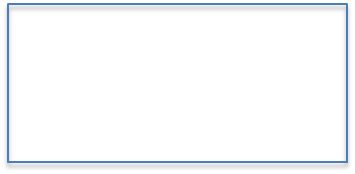 Name :									Official StampPosition :Signature :Date :